给脱水细胞补水治疗心脑血管病和糖尿病等科学治本细胞补水祛病首创者 高级工程师 陆 江1989年我的血压高，需终生服药，担心像我的祖父和父辈患中风或心梗，觉得心脑血管病难治是因没有药物消除动脉粥样硬化。我从研究资料中发现采用磁处理水饲喂哺乳动物，可显著减缓动脉粥样硬化，便精心设计能充分切割缔合水分子簇团的家用小型器械，用紫外光谱透过率优选，当透过率最低，水分子的电子云层离子浓度最高，水中富含离子和小分子团多。喝小分子团水给脱水细胞补水，应该对心脑血管病更好。一、成人的细胞逐渐普遍脱水，世界首次饮用微小分子团水试验性治疗心脑血管病和糖尿病人体约有60万亿个细胞，但细胞内含水不断减少，初生儿体内含水80%，幼儿至少年体内含水70～68%，成人体内含水65%，人随着年龄增长含水量日渐减少。因为人对细胞认识不足，高中《生物》内错写：“水在细胞膜上可自由通过，”成人细胞逐渐普遍脱水，而人们认为细胞不会脱水，口渴才需喝水，这是对细胞膜认识不够造成的。据现代科学研究成果，生物细胞膜上有水通道、糖通道、脂通道和离子通道。德国科学家欧文•内尔和伯特•萨克曼研究发现细胞膜水通道喇叭口直径2nm，荣获1991年诺贝尔生物学及医学奖。另据美国科学家彼得•阿格雷和罗德里克•麦金农进一步研究细胞膜通道，发现糖脂病患者细胞膜上的糖脂通道是关闭的。彼得•阿格雷还拍摄了细胞膜水通道的照片，也证明水通道喇叭口径2nm，并发现水通道最窄处仅0.28nm，其医学意义重大，荣获 2003年诺贝尔化学奖。由于水通道喇叭口径2nm，只能跌入4～6个水分子缔合的小簇团，水通道最窄处只能供单行水分子进出(水三维半径0.099～0.138nm，直径0.276nm)。由于普通水中含有4～6个水分子缔合的小簇团很少，更大的水分子簇团不能进入细胞，随细胞废物排出成尿。这种生理构造使细胞內水常入不敷出，人们因脱水细胞形成若干个衰弱萎缩器官。补水若能祛病，人应当饮用富含4～6个水分子缔合的小簇团水，才能较快治愈慢性细胞脱水，这要用实践检验真理。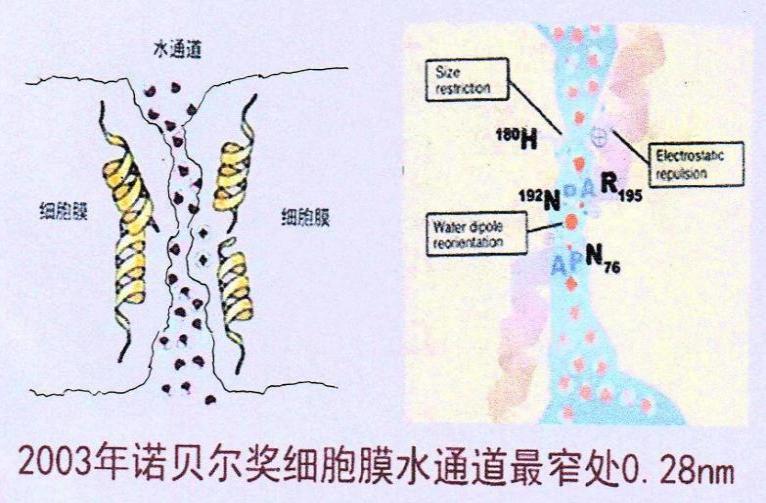 二、经过三家省级医院做临床和广西科技成果技术鉴定，确认可治疗心脑血管病我决定做此试验，1993年底，将产品送到三家省级医院，1994年初在对心脑血管病做临床试验4个月。1994年5月得到临床报告，8月请北京和广西医学专家参加科技成果鉴定，意见是“降脂降压效果好”，“能扩大心脑动脉流量，改善心脑电图和微循环，较好地降低血尿酸……有效地控制和降低血糖”，“还有助于减肥，以及治疗便秘和去除牙垢”，“对治疗心脑动脉粥样硬化和高血脂、高血压有良好的医疗保健作用……是一种适合家庭、医院和工作场所使用的优良医疗保健产品。产品的技术性能和疗效达到了同类产品的国内同类产品的领先水平，经广西医学科学研究所检索未见国外有类似报道。”在北京，中国医学科学院张正国教授用英、俄文检索美、俄医学图书馆，显示无同类产品，为国际领先。本品从2000年上市场，其处理水在南京大学现代分析中心测试核磁共振半幅宽55.82Hz，不断治愈高低血压、冠心病、脑动脉粥样硬化、糖尿病和矽肺病、哮喘、慢性胃肠炎、胆囊息肉、肾衰、帕金森病、中风后遗症、湿疹皮炎等慢性细胞脱水症，领先世界水平，医疗效果令人鼓舞。直到2021年，我一直研究给脱水细胞补水为何能治疗心脑血管病，因其病理是动脉粥样硬化，补水使细胞正常地代谢分泌，高密度脂蛋白显著提高，由原来的1左右分别提高到1.8，1.85，2.63，3.2，3.5，3.8等，表明喝微小分子团水能改善人体生理化学作用，以致根治高低血压、冠心病和脑动脉粥样硬化有科学根据。过去医学研究报告中，仅通过对哺乳动物显示可减缓和防止动脉粥样硬化，而对人从未有过临床观察。现在对人进行临床观察，显示能逆转至消除全身动脉粥样硬化及斑块，对人的好处是终生服用控制药和做支架搭桥望尘莫及的，更是成人70～72%不服药者无可企盼的。其余病也为细胞脱水是病之内因，卫生部不知细胞脱水致病，用控制药只能使人动脉粥样硬化不断加重，致患中风或心肌梗塞多。这是医学空前的进步，它国没有治愈过冠心病、高低血压和糖尿病。可是，我国有人对小分子水一知半解，总以为发明给脱水细胞补水治病，是不可想像的荒唐。三、应用微小分子团水补水可扭转我国患心脑血菅病和糖尿病与癌症的比率高据中国疾控中心2013年数据，我国每年有300万人死于心脑血管病，700万人因中风瘫痪在床，其中75%的患者留下永久残疾，算下来每天有1.9万人因中风瘫痪。中国疾控中心数据，2019年患心脑血管病3.3亿人，其中脑中风1300万，冠心病1100万，每天中风瘫痪3.56万人，冠心病3万。这是我国长期使用控制药，治标不治本，动脉粥样硬化不断加重致人猝死。其中有我国养生专家宣扬"吃七八分饱"等因素，使我国患心脑血菅病和糖尿病与癌症的比率在世界上前20个人口大国中最高。2015年我国癌症确定为392.9万人，平均每天超一万人，每分钟7.5人确诊为癌症。细胞脱水使我国民众每年患癌340万～430万人，死亡233.8万～280万人。我国民众从幼年、成年至中老年人忽视及时补水，外出带水者少。因而，我国患心脑血管病和糖尿病与癌症的人多，主因是细胞脱水和多吃主食。中国科学院于2014年1月在世界权威科学杂志《自然—材料学》上发表全文和照片，证实存在小分子团水，将核磁共振半幅宽<60Hz者称微小分子团水。若给脱水细胞补微小分子团水，增大胸腺、脾脏，大幅度提高免疫力，可战胜癌症。癌症主要病因是细胞脱水，是病之内因，使胸腺脾脏萎缩，免疫细胞少而致癌。我国95%以上人均因动脉硬化而逐渐患中风或心肌梗死或癌症而早逝。药物不能消除动脉粥样硬化。四、细胞补水攻克动脉粥样硬化，治愈高低血压、冠心病和脑动脉硬化，防治癌症意义重大  用微小分子团水补充细胞脱水，使之正常代谢分泌，恢复动脉的自洁功能，逆转至消除动脉粥样硬化及斑块，卓康小分子团水经测试核磁共振半幅宽为55.82Hz，可有效补水。如：●山西阳泉市退休教师李玉恩于2003年10月23日来信说: “我今年69岁, 使用前血压一直在180/100～160/95, 现在降至130/80, 四十多年的高血压病好了。甘油三脂正常了。体重由146斤降至130斤，达到了减肥的目的。过去由于血压高，多年不敢骑自行车，现在经常骑车买莱、购物、接孙子上学。用您的水瓶，功效确实神奇，特写信致谢。”此病例说明饮用微小分子团水后，动脉恢复自洁功能，可自动逆转至消除动脉粥样硬化。●河北省涿州市石油物探局老干部处处长李延杰，于2005年5月24日把他写给《科学中国人》杂志唐主任的信，复印寄给了我，信中说：“我原患脑动脉硬化症，所以一直关注陆江教授发表的许多篇文章，我饮用他发明的卓康小分子水瓶的水才二个月，我切身体会到确实效果好，我的头晕、头昏、失眠、双腿行走无力均逐渐消失，已如正常状况。我估计脑力劳动者患心脑血管病多，希望贵刊多登好发明产品的好文章，让人们早日购用解除病痛，省些医疗费，安度晚年。现将一份复印件寄给陆江教授。”这位处长是因他饮此水才两个月，就治愈了他求医服药许多年却解除不了的病痛，于是向《科学中国人》杂志写信，希望多登像我写的好文章，以弘扬好的发明产品，其博爱之心让人敬佩。●云南景洪市李琼于2004年5月24日来信:“我现年68岁，94年得高血压病，96年查出冠心病，99年又查出脑动脉硬化，即脑梗塞，几年来头痛、头晕、胸闷是经常事。95至96年两年连续住院，出院后病又复发。2003年元月底邮购了小分子水瓶，我每天饮1500毫升小分子水，饮了两个月后，我停服降压药，血压一直平稳，由原来180/100降至130/85。现在已饮用一年多，身体更好，心悸、胸闷、头昏这些症状已消失；经医院检查，心电图正常，血脂正常。感谢你给我带来晚年的幸福。”表明补水后自动逆转至消除心脑动脉硬化。●吉林省长春市退休干部郭全荣于2005年1月5日来信说：“我今年70岁，患冠心病已十多年了，曾突发心肌梗塞，经抢救好转，常年吃药，身体很衰弱。我买了小分子水瓶后，经9个多月饮用，效果非常好，胸不闷痛，心律不齐没有了，不犯心绞痛，停药后去医院检查，血压120/80，血脂血黏度不高，微循环改善，心血管功能正常，免疫力提高了。我非常感谢您发明制造的高科技产品。”众多来信详见nnzk.com，或加微信号13768308380。●河南省驻马店市52岁公务员侯思中于2008年11月26日，写信反映他做支架花8.6万元后，仍然冠心病、高血压、高血脂和高黏血症与前列腺增生及慢性气管炎等病症缠身，购买饮用该水后痊愈，夫妇俩按“已饥方食”科学饮食，祛除了多种病症，获得健康，血压穏定在120/80的理想血压，总胆固醇3.31上下，甘油三腈0.52，高密度脂蛋白3.2～3.8，所以他在信中说：“是您挽回了我的生命，在人生之途我又有了笫二个春天！” ●新疆和田市退休工人张菊福于2009年11日30日来信：“我2004年患乳腺癌，免疫力低下，经常感冒，浑身发冷，白血球、红血球都特别的低;2009年3月经人介绍购了卓康水瓶喝小分子水，三个月后，走路有劲了，也不感冒了，精神也好了，8月份去医院检查，身体指标明显好转，各项指标基本正常。一切都好，白血球、红血球都上升了，医生非常惊讶，问吃了什么东西，我只笑了一下，这应归功于我坚持喝的卓康小分子水。感谢您发明了好产品，给我带来健康和幸福。”患者让细胞补水是给许多脱水细胞补充宝贵营养，使免疫器官胸腺、脾脏增大增强，免疫细胞增多，大幅度提高免疫力。上海第二军医大学由此受启发，用微小分子团水从静脉注射治癌症，几年来治愈几百例。深受好评。2019年10月在上海召开第二届国际癌症大会，会务组邀请细胞补水首创者陆 江出席，被婉谢。●沈阳市肖魁南于2010年10月13日和2011年11月8日先后两次来信，反映治愈了老俩口的高血压，特别是他爱人的冠心病，经常犯不稳定性心绞痛，住院时医生动员做支架，但因经济条件限制未下支架，后一封信附心电图检查对比图，表明冠心痊愈。所以他来信中说：“实践是检验真理的唯一标准。卓康小分子团水是当今世界上最优质的小分子团水，是真正能治病的水。只要任何人按要求去做，都可取得可喜的成果。卓康小分子团水祛病益寿，造福人类。陆 江同志不愧是一个真正的实践科学家，是为人民造福的一个当代最优秀的科学工作者。”补水使一个家庭享受幸福和安康。表明补水后自动逆转至消除动脉硬化。●安徽省滁州市詹时海于2012年6月9日来信说：“我爱人姚宝娟在2009年元月因冠心病急性发作在县医院住院，病情严重，胸痛、胸闷、行动困难，不能爬楼梯，医生建议尽快到南京放支架，否则病情难以预料。这时我看到您发明的信息，立即买来试用。我们按说明书要求，她每天喝1500毫升，才喝4天，胸痛、胸闷就明显减轻，一个月后胸痛、胸闷就消除了，爬楼也有劲，心里有说不出的高兴，此后每三个月就去医院体检，每次都带来惊喜。后来我们把体检表给当年住院的主治医生看，他一脸惊讶，问我们在哪儿治的，怎么冠心病症状一点都没有了？我如实告诉他:喝卓康优质小分子水治好病的过程，他听后连说：太不可思议了，简直就是奇迹！现在已三年多了，我们没进过医院，连感冒也极少得了。真太感谢您了。”从此病例可见饮用微小分子团水能逆转至消除全身动脉硬化及斑块。●甘肃省金昌市退休公务员员潘志山，2007年曾在北京某心血管病医院（某心脏病中心）做搭桥手术，之后因房颤、心动过速，只得在51岁时办病退，冠心病与高血压和糖尿病并存，每天吃药与病痛抗争。五年之后，他购买卓康离子水瓶一个，喝微小分子团水一年整，于2012年9月来信说：喝了三个月治愈高血压，血压保持120/80；十个月后糖尿病痊愈；一年治愈冠心病，经冠脉造影扫描无明显狭窄，颈动脉粥样斑块也消除，无需吃药，前列腺增生、痔疮、风湿性关节炎、胆结石都消失;爱人的低血压和慢性胃炎也痊愈。去年，该院某主任用电话采访潘，潘据实汇报，且做了冠脉造影扫描，说明真的痊愈，但主任不相信，潘请他上网站nnzk.com细阅，该主任看到很多病例才相信，认为它颠覆了药，而长期吃药不治本，喝微小分子团水是向动脉、胰岛、前列腺、直肠、胃和膝关节软骨等衰弱器官脱水细胞补水，使细胞和器官康复。喝微小分子团水使潘志山的8种病，连妻子的共十种病全都治愈，这一事例，说明给脱水细胞补水科学治本，多病同治，中国在医学上取得重要医学突破，攻克了人类几千年靠药治不好的顽疾，占领了世界医学制高点。也表明这是大量患者迫切需要的疗法，是站在医学的前沿，弯道超车实现了世界领先。●河北石家庄市高级工程师程文宝于2015年1月10日来信说：“我68岁，现怀着感恩的心情向您报告:一、我从去年3月开始饮用，两个月后治好了我20余年的高血压病;血脂也正常了，总胆固醇4.1，高密度脂蛋白2.40。二、治好了冠心病，产生了十年来笫一次正常的心电图。饮用3个月后，心慌、气短、后背痛逐渐消失，走路轻快多了，腿脚有劲了。三、治好了老年性前列腺炎，小便通畅了。四、治好了我多年的便秘和痔疮，现在大便又软又顺畅。五、我原来的重度脂肪肝明显好转，体重减轻5kg。我体验到了20年前无病一身轻的感觉。真是返老还童！陆总:千言万语也无法表达我对您的感谢之情！您的发明是对人类健康事业的革命性巨大贡献！应该获得诺贝尔医学奖！”程工喝微小分子团水治愈了6种病，如用药治疗，终生难见效。来信详见网址：nnzk.com，或加微信13768308380●浙江仙居县王均清于2004年9月10日来信说：“由于长期坚持服用小分子水，使我血糖从最高的18.6毫摩尔，逐渐降下来，现在一直保持5.6毫摩尔的正常水平，成为健康人。一家人都很满意，在此表示感谢！”详见网址nnzk.com看来信或加微信13768308380。●河南省周口市蔬菜办退休职工张继忠于2012年9月15日来信说：“我原来血糖高9.4，喝离子永瓶处理过的水半年后，餐后血糖降到6点多，现在已不吃药了。我向三高症的人推荐买了四个，他们用的反映都很好。我要特别感谢您的发明，感谢您对人类作出的一大贡献。”●福建厦门市李妙琴72岁，于2015年6月21日来信说:“我于2013年10月购2型离子水瓶，饮用三个月后经医院检查，空腹血糖5.82-5.89，餐后血糖为4.85-5.74，而过去我空腹血糖7-8，餐后血糖13-14。我停服降糖药已十个月，血糖很正常，没有不良反应。这是饮用优质(微)小分子团水治好了我的糖尿病。以前我血压190/100，医生嘱咐要终生服降压药，而自从我饮用优质(微)小分子团水后血压也正常了。血压130～140/70～80，真是神了，小分子团水又治好了我的高血压病。不但能治病，还可停服药，这是世界上绝无仅有的，解除了广大患者终生服药的痛苦。”她给儿女又买了三个，说明该发明将代代相传。21年来，民众饮用微小分子团水取得惊人疗效，创造了奇迹，民众来信表示感激，认为是一辈子吃药办不到的和从来不敢想的事，逐渐抓走和清除动脉内的脂质沉积，逐渐减轻至消除心脑和全身动脉粥样硬化和糖尿病，治病于本,多病同治。他们感恩，认为是世界领先的科技成果，故写反馈信，以感召更多人应用，并赠送诗歌、题词和锦旗，表达深切感激：如“神奇的水瓶  患者的良医”、“ 宝瓶造神水 造福全人类”、“水到病除 健康长寿 ”、“ 宝杯出神水  治病有奇效”、“离子神水  造福人间”、“功德无量”、“你是普渡众生的活菩萨”和“我喝小分子水 已根除高血压”等，表明多病同治，疗效出人意料，补水医理科学，用户赞为"尖端产品"、"高科技产品"。众多机构授予殊荣:【中国新技术新产品博览会金奖】、【中国消费者满意名特优品牌】、【全国质量.服务.信誉AAA级品牌】、【科技创辉煌·中国年度最具影响力创新成果 金奖】、2009年4月获【中国骄傲·笫8届中国时代新闻人物“十大创新人物”奖】；2010年12月中国管理科学研究院等和中国行业领先品牌企业推介活动组委会授予【引领行业发展杰出贡献人物】;2011年1月获中国科学家协会和由国家老领导、知名院士和科学家组成的《科技创辉煌》评委会颁发【“科技辉煌·中国年度最具影响力创新成果100强”金奖】;2018年9月笫15届中国科学家论坛授予:【改革开放40周年中国大健康产业科技创新价值品牌】，社会广泛赞赏给细胞补水医理科学，领先世界医学。降压降糖药治标而不治本，不能减少动脉内脂质沉积，动脉粥样硬化随年龄增长越积越多，做支架、搭桥改変不了全身动脉粥样硬化，以致患中风或心梗而逝。而补水可使千万个李玉恩、潘志山、程文宝、张菊福和侯思中等人治愈了病症。我国应赶紧做对糖尿病和中早期癌症的临床试验，推广饮用微小分子团水补水，使细胞恢复动脉的自洁功能，能逐渐逆转至消除动脉粥样硬化及斑块，延长生命，独擅其美，为人类做这件大好事，减少人类因细胞脱水而动脉硬化，以免患中风或心肌梗死或癌症而早逝。微小分子团水不是药，却胜过药。它是医学的宝贵资源，唯需认识需要富含4～6个小分子缔合的小簇团，才能喂养大量细胞，修复因细胞脱水而形成的多种衰弱器官，使胸腺、脾脏增大增强，产生免疫细胞多，大幅度地提高免疫力，造福人民。请防止某机构和对此一知半解者错认微小分子团水为打击对象，扼杀已做出震惊世界的这一医学成果。我国饮用微小分子团水4个月治愈高低血压、脑动脉粥样硬化，饮用十个月至一年治愈冠心病，饮用3～9个月治愈糖尿病，饮用8个月治愈肾衰、中风后遗症，饮用5个月治愈中早期乳腺癌，治愈哮喘、帕金森病很快，都是科学治本的，必将造福民众，传遍世界。      详见网站nnzh.com或加微信号13768308380。                    (2022-1-1)                                                                                                                                                                                                                                                            